ПРОТОКОЛ № 93заседания комиссии по рассмотрению споров о результатах определения кадастровой стоимости24.02.2021                                                                                                        г. Смоленск									Председательствующий: заместитель начальника Департамента имущественных и земельных отношений Смоленской области Сергей Николаевич Шевцов.Секретарь комиссии: консультант отдела обеспечения судебной деятельности правового управления Департамента имущественных и земельных отношений Смоленской области Фирсова Василиса Дмитриевна.Члены комиссии: заместитель руководителя Управления Федеральной службы государственной регистрации, кадастра и картографии по Смоленской области, заместитель председателя комиссии – Ольга Владимировна Нахаева, член Ассоциации саморегулируемой организации «Национальная коллегия специалистов-оценщиков» Галина Ивановна Ковалева, член Ассоциации саморегулируемой организации «Национальная коллегия специалистов-оценщиков» Андрей Николаевич Рогулин, консультант-помощник Уполномоченного по защите прав предпринимателей в Смоленской области Анна Юрьевна Гуртий. Присутствовали: начальник отдела сбора и обработки информации ОСГБУ «Фонд государственного имущества Смоленской области» Демьянов Виктор Александрович.Повестка дня:	1. Рассмотрение заявления ООО «Дельта-М» об оспаривании кадастровой стоимости объекта недвижимости – торгового комплекса площадью 676,5 кв. м. с кадастровым номером 67:06:0010230:7, расположенного по адресу: Смоленская область, Дорогобужский район, г.Дорогобуж, ул.Путенкова, д.2.	2. Рассмотрение заявления ООО «ИНКОМ-центр» об оспаривании кадастровой стоимости земельного участка площадью 20911 +/– кв. м. с кадастровым номером 67:27:0030405:2, расположенного по адресу: Смоленская область, г. Смоленск, ул. Соболева, д. 102.		3. Рассмотрение заявления ООО «Покровское» об оспаривании кадастровой стоимости объекта недвижимости –  здания гостиницы площадью 352 кв. м. с кадастровым номером 67:02:0010237:296, расположенного по адресу: Смоленская область, Вяземский район, г. Вязьма, ул. Покровского, д. 12.4. Рассмотрение заявления об оспаривании кадастровой стоимости объекта недвижимости – производственного корпуса площадью 3278,1 кв. м. с кадастровым номером 67:14:1800101:80, расположенного по адресу: Смоленская область, Починковский район, д. Льнозавод.	5. Рассмотрение заявления об оспаривании кадастровой стоимости объекта недвижимости – магазина площадью 568,8 кв. м. с кадастровым номером 67:15:0321101:206, расположенного по адресу: Смоленская область, Рославльский район, г. Рославль, ул. Заслонова, стр. 5.6. Рассмотрение заявления об оспаривании кадастровой стоимости объекта недвижимости – магазина промышленных товаров площадью 299,8 кв. м. с кадастровым номером 67:15:0321101:151, расположенного по адресу: Смоленская область, Рославльский район, г. Рославль, ул. Заслонова, д. 5.7. Рассмотрение заявления об оспаривании кадастровой стоимости объекта недвижимости – кафе «Старый дворик» со встроенно-пристроенным объектом розничной торговли 67:27:0020828:86 площадью 998,2 кв. м. с кадастровым номером 67:27:0020828:86, расположенного по адресу: Смоленская область, г. Смоленск, ул. Матросова, д. 27.8. Рассмотрение заявления об оспаривании кадастровой стоимости объекта недвижимости – здания магазина площадью 1491,6 кв. м. с кадастровым номером 67:02:0010411:107, расположенного по адресу: Смоленская область, Вяземский район, г. Вязьма, ул. 1-я Бозня, д. 75б/1.9. Рассмотрение заявления об оспаривании кадастровой стоимости объекта недвижимости – нежилого здания площадью 274,5 кв. м. с кадастровым номером 67:08:0980101:97, расположенного по адресу: Смоленская область, Ельнинский р-н, д. Данино.Заявления поданы на основании статьи 22 Федерального закона от 03.07.2016       № 237-ФЗ «О государственной кадастровой оценке».	Вопрос 1. Рассмотрение заявления ООО «Дельта-М», вх. № 1253 от 11.02.2021 в отношении объекта с кадастровым номером 67:06:0010230:7.Выступили: С.Н. Шевцов, О.В. Нахаева, А.Н. Рогулин.Постановили: проголосовать по вопросу определения кадастровой стоимости объекта недвижимости в размере его рыночной стоимости, указанной в отчете об оценке рыночной стоимости от 09.02.2021 № 70-ОКС-21 СМК АОК 04, составленном ООО «Агентство оценки Ковалевой и компании».Г.И. Ковалева заявила самоотвод.Проголосовали:С.Н. Шевцов           __________________О.В. Нахаева           __________________А.Н. Рогулин          __________________А.Ю. Гуртий    _____________________По итогам голосования «за» проголосовали 4 человека, «против» - 0.Принято решение: определить кадастровую стоимость объекта недвижимости в размере его рыночной стоимости, указанной в отчете об оценке рыночной стоимости от 09.02.2021 № 70-ОКС-21 СМК АОК 04, составленном ООО «Агентство оценки Ковалевой и компании»,  по состоянию на 01.01.2018 в размере 3 612 430  (Три миллиона шестьсот двенадцать тысяч четыреста тридцать) рублей.Вопрос 2. Рассмотрение заявления ООО «ИНКОМ-центр», вх. № 1203 от 09.02.2021 в отношении объекта с кадастровым номером 67:27:0030405:2.Выступили: С.Н. Шевцов, О.В. Нахаева, А.Н. Рогулин, Г.И. Ковалева.Постановили: проголосовать по вопросу определения кадастровой стоимости объекта недвижимости в размере его рыночной стоимости, указанной в отчете об оценке рыночной стоимости от 09.02.2021 № 020/21, составленном ООО «Бизнес-Оценка».А.Н. Рогулин заявил самоотвод.Проголосовали:С.Н. Шевцов           __________________О.В. Нахаева           __________________Г.И. Ковалева      ____________________А.Ю. Гуртий    _____________________По итогам голосования «за» проголосовали 4 человека, «против» - 0.Принято решение: определить кадастровую стоимость объекта недвижимости в размере его рыночной стоимости, указанной в отчете об оценке рыночной стоимости 09.02.2021 № № 020/21, составленном ООО «Бизнес-Оценка», по состоянию на 01.01.2020 в размере 12 923 000 (Двенадцать миллионов девятьсот двадцать три тысячи) рублей.Вопрос 3. Рассмотрение заявления ООО «Покровское», вх. № 1057 от 05.02.2021 в отношении объекта с кадастровым номером 67:02:0010237:296.Выступили: С.Н. Шевцов, О.В. Нахаева, А.Н. Рогулин, Г.И. Ковалева.Постановили: проголосовать по вопросу определения кадастровой стоимости объекта недвижимости в размере его рыночной стоимости, указанной в отчете об оценке рыночной стоимости от 29.01.2021 отчет № 933-ОКС-20 СМК АОК 04, составленном ООО «Агентство оценки Ковалевой и компании».Г.И. Ковалева заявила самоотвод.Проголосовали:С.Н. Шевцов           __________________О.В. Нахаева           __________________А.Н. Рогулин          __________________А.Ю. Гуртий    _____________________По итогам голосования «за» проголосовали 4 человека, «против» - 0.Принято решение: определить кадастровую стоимость объекта недвижимости в размере его рыночной стоимости, указанной в отчете об оценке рыночной стоимости от 29.01.2021 № 933-ОКС-20 СМК АОК 04, составленном ООО «Агентство оценки Ковалевой и компании»,  по состоянию на 25.04.2019 в размере 4 558 241  (Четыре миллиона пятьсот пятьдесят восемь тысяч двести сорок один) рубль.Вопрос 4. Рассмотрение заявления вх. № 1204 от 09.02.2021 в отношении объекта с кадастровым номером 67:14:1800101:80.Выступили: С.Н. Шевцов, А.Н. Рогулин.Постановили: проголосовать по вопросу определения кадастровой стоимости объекта недвижимости в размере его рыночной стоимости, указанной в отчете об оценке рыночной стоимости от 05.02.2021 № 010/1-ОКС-21 СМК АОК 04, составленном ООО «Агентство оценки Ковалевой и компании».Г.И. Ковалева заявила самоотвод.Проголосовали:С.Н. Шевцов           __________________О.В. Нахаева           __________________А.Н. Рогулин          __________________А.Ю. Гуртий    _____________________По итогам голосования «за» проголосовали 4 человека, «против» - 0.Принято решение: определить кадастровую стоимость объекта недвижимости в размере его рыночной стоимости, указанной в отчете об оценке рыночной стоимости от 05.02.2021 № № 010/1-ОКС-21 СМК АОК 04, составленном ООО «Агентство оценки Ковалевой и компании», по состоянию на 01.01.2018 в размере 3 598 966 (Три миллиона пятьсот девяносто восемь тысяч девятьсот шестьдесят шесть) рублей.Вопрос 5. Рассмотрение заявления вх. № 1205 от 09.02.2021 в отношении объекта с кадастровым номером 67:15:0321101:206.Выступили: С.Н. Шевцов, О.В. Нахаева, А.Н. Рогулин.Постановили: проголосовать по вопросу определения кадастровой стоимости объекта недвижимости в размере его рыночной стоимости, указанной в отчете об оценке рыночной стоимости от 31.01.2021 № 13-НК.12.20, составленном частнопрактикующим оценщиком Хмелевской Натальей Владимировной.Проголосовали:С.Н. Шевцов           __________________О.В. Нахаева           __________________А.Н. Рогулин          __________________Г.И. Ковалева      ____________________А.Ю. Гуртий    _____________________По итогам голосования «за» проголосовало 5 человек, «против» - 0.Принято решение: определить кадастровую стоимость объекта недвижимости в размере его рыночной стоимости, указанной в отчете об оценке рыночной стоимости от 31.01.2021 № 13-НК.12.20, составленном частнопрактикующим оценщиком Хмелевской Натальей Владимировной,  по состоянию на 01.01.2018 в размере 4 350 076 (Четыре миллиона триста пятьдесят тысяч семьдесят шесть) рублей.Вопрос 6. Рассмотрение заявления вх. № 1206 от 09.02.2021 в отношении объекта с кадастровым номером 67:15:0321101:151.Выступили: С.Н. Шевцов, О.В. Нахаева, А.Н. Рогулин.Постановили: проголосовать по вопросу определения кадастровой стоимости объекта недвижимости в размере его рыночной стоимости, указанной в отчете об оценке рыночной стоимости от 31.01.2021 № 12-НК.12.20, составленном частнопрактикующим оценщиком Хмелевской Натальей Владимировной.Проголосовали:С.Н. Шевцов           __________________О.В. Нахаева           __________________А.Н. Рогулин          __________________Г.И. Ковалева      ____________________А.Ю. Гуртий    _____________________По итогам голосования «за» проголосовало 5 человек, «против» - 0.Принято решение: определить кадастровую стоимость объекта недвижимости в размере его рыночной стоимости, указанной в отчете об оценке рыночной стоимости от 31.01.2021 № 12-НК.12.20, составленном частнопрактикующим оценщиком Хмелевской Натальей Владимировной,  по состоянию на 01.01.2018 в размере 2 405 467 (Два миллиона четыреста пять тысяч четыреста шестьдесят семь) рублей.Вопрос 7. Рассмотрение заявления вх. № 1252 от 11.02.2021 в отношении объекта с кадастровым номером 67:27:0020828:86.Выступили: С.Н. Шевцов, А.Н. Рогулин, О.В. Нахаева.Постановили: проголосовать по вопросу определения кадастровой стоимости объекта недвижимости в размере его рыночной стоимости, указанной в отчете об оценке рыночной стоимости от 09.02.2021 № 73-ОКС-21 СМК АОК 04, составленном ООО «Агентство оценки Ковалевой и компании».Г.И. Ковалева заявила самоотвод.Проголосовали:С.Н. Шевцов           __________________О.В. Нахаева           __________________А.Н. Рогулин          __________________А.Ю. Гуртий    _____________________По итогам голосования «за» проголосовали 4 человека, «против» - 0.Принято решение: определить кадастровую стоимость объекта недвижимости в размере его рыночной стоимости, указанной в отчете об оценке рыночной стоимости от 09.02.2021 № 73-ОКС-21 СМК АОК 04, составленном ООО «Агентство оценки Ковалевой и компании», по состоянию на 18.01.2020 в размере 18 778 289 (Восемнадцать миллионов семьсот семьдесят восемь тысяч двести восемьдесят девять) рублей.Вопрос 8. Рассмотрение заявления вх. № 1058 от 05.02.2021 в отношении объекта с кадастровым номером 67:02:0010411:107.Выступили: С.Н. Шевцов, О.В. Нахаева, А.Н. Рогулин.Постановили: проголосовать по вопросу определения кадастровой стоимости объекта недвижимости в размере его рыночной стоимости, указанной в отчете об оценке рыночной стоимости от 01.02.2021 № 995-ОКС-20 СМК АОК 04, составленном ООО «Агентство оценки Ковалевой и компании».Г.И. Ковалева заявила самоотвод.Проголосовали:С.Н. Шевцов           __________________О.В. Нахаева           __________________А.Н. Рогулин          __________________А.Ю. Гуртий    _____________________По итогам голосования «за» проголосовали 4 человека, «против» - 0.Принято решение: определить кадастровую стоимость объекта недвижимости в размере его рыночной стоимости, указанной в отчете об оценке рыночной стоимости от 01.02.2021 № 995-ОКС-20 СМК АОК 04, составленном ООО «Агентство оценки Ковалевой и компании», по состоянию на 01.01.2018 в размере 20 933 299 (Двадцать миллионов девятьсот тридцать три тысячи двести девяносто девять) рублей.Вопрос 9. Рассмотрение заявления вх. № 1046 от 04.02.2021 в отношении объекта с кадастровым номером 67:08:0980101:97.Выступили: С.Н. Шевцов, О.В. Нахаева, А.Н. Рогулин.Постановили: проголосовать за отклонение заявления об оспаривании результата определения кадастровой стоимости объекта недвижимости в размере его рыночной стоимости, указанной в отчете об оценке рыночной стоимости от 15.10.2020 № 12н-09/2020, составленном оценщиком Горевым Олегом Игоревичем.Проголосовали:С.Н. Шевцов           __________________О.В. Нахаева           __________________А.Н. Рогулин          __________________Г.И. Ковалева      ____________________А.Ю. Гуртий    _____________________По итогам голосования «за» проголосовали 5 человек, «против» - 0.Принято решение: отклонить заявление об оспаривании результата определения кадастровой стоимости объекта недвижимости в размере его рыночной стоимости, указанной в отчете об оценке рыночной стоимости от 15.10.2020 № 12н-09/2020, составленном оценщиком Горевым Олегом Игоревичем.Приложения: 1. Пояснения по определению кадастровой стоимости объектов областного специализированного государственного бюджетного учреждения «Фонд государственного имущества Смоленской области»  на 9 л. в 1 экз.Председательствующий					                              С.Н. Шевцов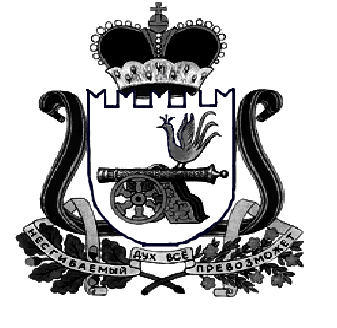 ДЕПАРТАМЕНТ  имущественных   и  земельных   Отношений  Смоленской области 214008, г. Смоленск, пл. Ленина, д. 1E-mail:  depim@admin-smolensk.ruТел./факс: (4812) 20-59-12__________________№ ____________________на № ______________от ____________________